Name:______________________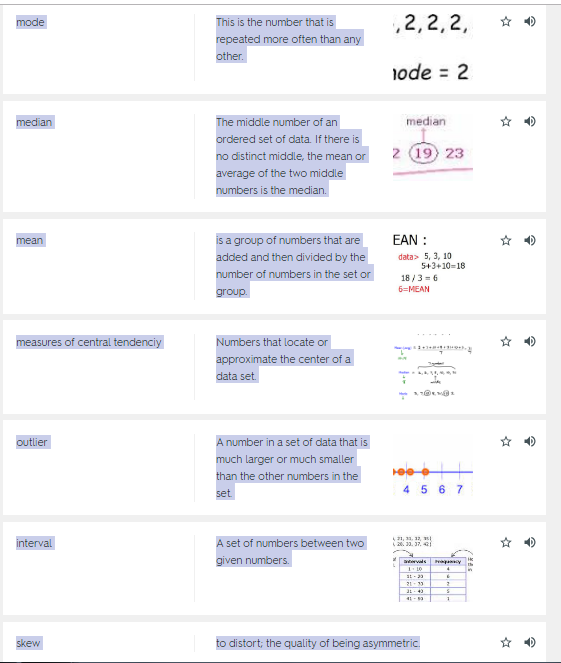 